Be prepared to write an in class essay on this topic on day 2 of class: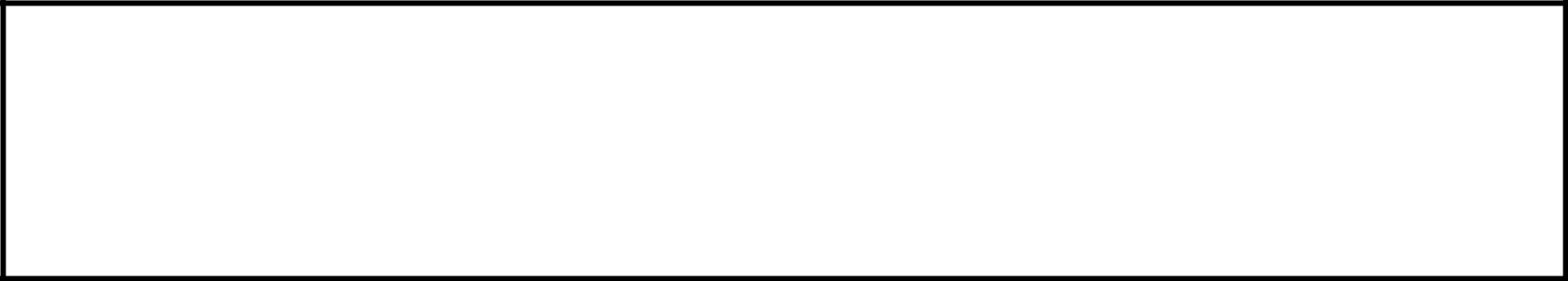 Should Christopher Columbus be considered a hero in American culture?Why/Why not?3You may bring any notes and graphic organizers that you have a hard or physical copy of you wish to use during the timed writing.No phones or computers can be used.You will have approximately 45 minutes.You will be asked to write a short essay with strong historical evidence and supports for your answer.Choose a side – hero or not a hero - and “prove” your assertion.